Name  		TotalRead and write.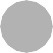 Camels live there.   	  	  	  	  	  	Camels have one or two of these.   	  	  	  	  	It’s in our head.   	  	  	  	  	Ancient Egyptians wrapped mummies in them.   	  	  	  	  	  	  	  	Sometimes Egyptians painted this on mummies.   	  	  	  	It usually bites people in the summer.   	  	  	  	  	  	  	  	Listen and circle Yes or No.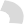 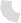 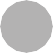 Edmund Hillary had two brothers.	Yes	NoHe liked the snow.	Yes	NoHe climbed Mount Everest.	Yes	NoHe died when he was seventy-eight years old.	Yes	NoRead and circle.Egyptians speak / spoke Arabic.Egyptian camels have / had one hump.Lord Carnarvon opens / opened Tutankhamun’s tomb in 1922.There are / were two deserts in Egypt.My family and I go / went on a trip to the UK last month.The children see / saw a lot of animals at the zoo yesterday.Read and write. Use the Past Simple.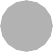 To make a mummy, Egyptians  	 out the body’s stomach and brain.Mummies  	 for forty days.Ancient Egyptians  	 mummies of cats.Egyptians  	 mummies in pyramids.